I walked the East Devon Way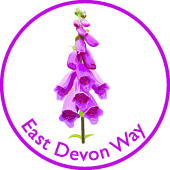 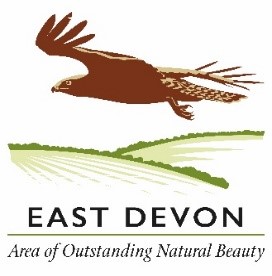 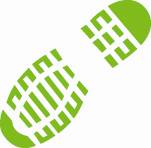 East Devon Area of Outstanding Natural Beauty challengeThe East Devon Way follows a 40 mile route from Exmouth to Lyme Regis, through the beautiful East Devon Area of Outstanding Natural Beauty (AONB). To celebrate those who walk the entire route, we have created a special certificate of achievement.Complete the form below then send to the AONB office and your certificate will be sent to you; alternatively you can email the form to info@eastdevonaonb.org.ukSend to: East Devon AONB Partnership, Kennaway House, Sidmouth, Devon EX10 8NGWe’d love to see your pictures too, so if you’d like to share them please email to info@eastdevonaonb.org.uk DateFromToDistance milesTotal distanceContact detailsContact detailsNameAddressPostcodeEmail (optional)My most memorable moment was: